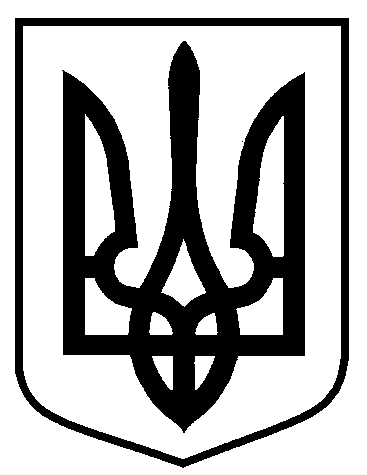 Сумська міська рада		Виконавчий комітетРІШЕННЯвід  31.08.2021 № 491 На підставі заяви від суб’єкта господарювання щодо анулювання дозволу на розміщення зовнішньої реклами, відповідно до частин 1, 4 пункту 6.1 розділу 6 Правил розміщення зовнішньої реклами на території Сумської міської об’єднаної територіальної громади, затверджених рішенням виконавчого комітету Сумської міської ради  від 07.07.2020 № 343, пункту 7 статті 41 Закону України «Про дозвільну систему у сфері господарської діяльності»,  керуючись статтею 40 Закону України «Про місцеве самоврядування в Україні»,  виконавчий комітет Сумської міської радиВИРІШИВ:1. Анулювати дозволи на розміщення зовнішньої реклами відповідно до додатку до цього рішення.         2. Управлінню архітектури та містобудування Сумської міської ради (Кривцов А.В.) зафіксувати рішення про анулювання дозволу в журналі реєстрації заяв та дозволів та протягом п’яти робочих днів передати відповідні матеріали до Управління «Центр надання адміністративних послуг у м. Суми» (Стрижова А.В.) для надання рішення розповсюджувачу зовнішньої реклами.Контроль за виконанням цього рішення покласти на першого заступника  міського голови Бондаренка М.Є.В. о. міського голови 	з виконавчої роботи						            М.Є. Бондаренко    Бондаренко  700-103     Розіслати: Кривцову А.В.. Голопьорову Р. В.Про анулювання дозволів на розміщення зовнішньої  реклами на території Сумської міської територіальної громади